`Subject Curriculum Map 2018/2019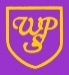 Spanish                                                                                                                                                                                                   Subject Curriculum Map 2018/2019Spanish                                                                                                                                                                                                   Subject Curriculum Map 2018/2019Spanish                                                                                                                                                                                                   Subject Curriculum Map 2018/2019Spanish                                                                                                                                                                                                   Subject Curriculum Map 2018/2019Spanish                                                                                                                                                                                                   Subject Curriculum Map 2018/2019Spanish                                                                                                                                                                                                   Subject Curriculum Map 2018/2019Spanish                                                                                                                                                                                                   AUTUMN TERMAUTUMN TERMSPRING TERMSPRING TERMSUMMER TERMSUMMER TERMYear 1Year 2Introductions GreetingsNumbers 1-20ColoursBodyMy familyClassroom objectsStory tellingAssessment Year 3Animals (Pets)BodyMy familyWeather Classroom objects 2Story telling 2AssessmentYear 4School subjectsWhat time is it?Body 2(description of monster)Animals (Wild)Food 1 (likes/dislikes)FruitFood 2/VegetablesAssessmentYear 5 PlanetsMy daily routine(time)Body 3(self-description)Food(Café)House 1Rooms in the houseHouse 2Furniture         AssessmentYear 6Around schoolSportsHobbiesTransportsA day in my lifeClothes 1Clothes 2Assessment